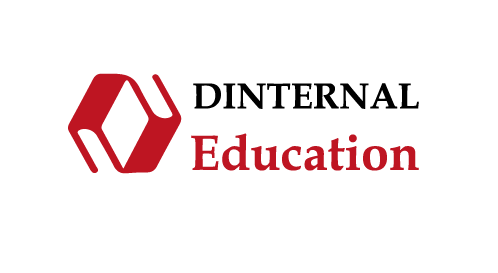                                              Міжнародний освітньо-методичний центр Дінтернал Ед’юкейшнКалендарно-тематичне планування до навчально-методичного комплексуFLY HIGH UKRAINE 4 (PEARSON)(3 год/тиждень)Навчальний рік   _____   Вчитель   ___________________________________ Клас  _________Календарно-тематичне планування: FLY HIGH UKRAINE 4 (Семестр 1)Календарно-тематичне планування FLY HIGH UKRAINE 4 (Семестр 2)Розділ 1: Getting to know each other!Тематика ситуативного спілкування: моя родина, зовнішність людей,  країни та національності.Розділ 1: Getting to know each other!Тематика ситуативного спілкування: моя родина, зовнішність людей,  країни та національності.Розділ 1: Getting to know each other!Тематика ситуативного спілкування: моя родина, зовнішність людей,  країни та національності.Розділ 1: Getting to know each other!Тематика ситуативного спілкування: моя родина, зовнішність людей,  країни та національності.Розділ 1: Getting to know each other!Тематика ситуативного спілкування: моя родина, зовнішність людей,  країни та національності.Розділ 1: Getting to know each other!Тематика ситуативного спілкування: моя родина, зовнішність людей,  країни та національності.Розділ 1: Getting to know each other!Тематика ситуативного спілкування: моя родина, зовнішність людей,  країни та національності.Розділ 1: Getting to know each other!Тематика ситуативного спілкування: моя родина, зовнішність людей,  країни та національності.Розділ 1: Getting to know each other!Тематика ситуативного спілкування: моя родина, зовнішність людей,  країни та національності.Розділ 1: Getting to know each other!Тематика ситуативного спілкування: моя родина, зовнішність людей,  країни та національності.Розділ 1: Getting to know each other!Тематика ситуативного спілкування: моя родина, зовнішність людей,  країни та національності.Розділ 1: Getting to know each other!Тематика ситуативного спілкування: моя родина, зовнішність людей,  країни та національності.Розділ 1: Getting to know each other!Тематика ситуативного спілкування: моя родина, зовнішність людей,  країни та національності.ст. 4-5Давайте знайомитися!Представляти себе одноліткам  і дорослим,вітатися.Представляти себе одноліткам  і дорослим,вітатися.detective, missingdetective, missingЗагальне та детальне розуміння інформації у прослуханій пісні.Загальне та детальне розуміння інформації у прослуханій пісні.Співати пісню.чемно поводитися під час знайомства, слухати співрозмовника, працювати в паріст. 6Куди подівся Тото?Описувати людей та тварин.Описувати людей та тварин.clever, niece, nephew, friendly, helpfulclever, niece, nephew, friendly, helpfulСлухати/читатиісторію.Слухати/читатиісторію.Описувати риси характеру своїх друзів.з’ясовувати потрібну інформацію, зіставляти текстову та візуальну інформацію, ставити запитанняРобочий зошитст.  4ст. 7Нумо шукати тукана Тото.Запитувати та надавати загальну інформацію про себе.Запитувати та надавати загальну інформацію про себе.Present Simple:I live/He livesI don’t live/He doesn’t liveDo you live?/Does he live?Запитувати та надавати інформацію про себе.Робочий зошитст.  5ст. 8Вирушаймо на пошуки.Називати предмети, які потрібні для подорожі.Називати предмети, які потрібні для подорожі.laptop, binoculars, compass, can opener, need, diary, torchlaptop, binoculars, compass, can opener, need, diary, torchЧитати діалог в ролях.Читати діалог в ролях.Писати речення про належність речей різним людям.зосереджуватися та швидко знаходити потрібну інформацію, слухати та виконувати інструкції під час співуРобочий зошитст.  6ст. 9Чим ти зараз зайнятий?Повідомляти про дії, що відбуваються в момент мовлення.Повідомляти про дії, що відбуваються в момент мовлення.Present Continuous:He is sleeping.He isn’t sleeping.Is he sleeping?Слухати пісню.Слухати пісню.Запитувати про те, що роблять діти зображені на фото.Робочий зошитст.  7ст. 10Їдь обережно!Розповідати про те, як люди роблять різні дії.Розповідати про те, як люди роблять різні дії.well, carefully, badly, slowly, quietly, happily, quicklywell, carefully, badly, slowly, quietly, happily, quicklyЧитати/слухати історію.Читати/слухати історію.Описувати різні дії.зосереджуватись на новому навчальному матеріалі, аби запам’ятати та відтворити його; уважно слідкувати за розвитком подій в історіїРобочий зошитст.  8ст. 11Як поводяться твої друзі?Описувати поведінку людей, зображених на картинках.Описувати поведінку людей, зображених на картинках.Adjectives – adverbs:happy - happilyНаписати коротку доповідь про те, як друзі виконують різні дії.Написати коротку доповідь про те, як друзі виконують різні дії.Робочий зошитст.  9ст. 12-13Давай зателефонуємо Мел.Описувати свої дії в момент мовлення.Описувати свої дії в момент мовлення.Читати лист, відповідати на запитання.Слухати та обирати правильні відповіді.Діалогічне мовлення:Я в магазині. Я обираю подарунки.Діалогічне мовлення:Я в магазині. Я обираю подарунки.ввічливо поводитися під час телефонної розмови; уважно слухати співрозмовника, реагувати на коментаріРобочий зошитст.  10-11ст. 14-15Подорожі різними країнами.Розповідати про різні країни та національності.Розповідати про різні країни та національності.country, capital city, flag, nationality, languagecountry, capital city, flag, nationality, languagePresent SimpleЧитати текст, розуміти детальну інформацію.Усна презентація проекту:Мій паспортУсна презентація проекту:Мій паспортповажати звичаї та традиції різних країн; зіставляти текстову та візуальну інформаціюРобочий зошитст.  12-13ст. 16Море штормить!Описувати погоду за вікном.Описувати погоду за вікном.storm, behind, windy, thunder and lightning, in front ofstorm, behind, windy, thunder and lightning, in front ofЧитати текст, визначати вірні та хибні твердження.Розповідати про природні катаклізми.Розповідати про природні катаклізми.дотримуватись інструкцій, які дає вчитель; активно брати участь у перебігу уроку, виявляти свої емоції відповідно до ситуаціїРобочий зошитст.  14ст. 17Якою була погода вчора?Розповідати про те, якою була погода напередодні.Розповідати про те, якою була погода напередодні.Past Simple to be:There was a storm.There were black clouds.Слухати та встановлювати відповідність.Письмово описувати події зображені на фото.Письмово описувати події зображені на фото.Робочий зошитст.15ст. 18Мені прийшов електронний лист.Називати різні будівлі в своєму населеному пункті.Називати різні будівлі в своєму населеному пункті.aquarium, town hall, police station, pet shop, museum, cafeaquarium, town hall, police station, pet shop, museum, cafeЧитати текст. Сполучати частини речень.Розповідати про будівлі в місті.Розповідати про будівлі в місті.брати участь у парних та групових формах навчальної діяльності, пропонувати свою допомогу, проявляти ініціативність та толерантністьРобочий зошитст. 16ст. 19Вчора я робив багато корисних справ.Розповідати про те, що сталося вчора.Розповідати про те, що сталося вчора.Past Simple regular verbs:We landed on a beach.Слухати пісню. Встановлювати відповідність.Співати пісню.Співати пісню.Робочий зошитст. 17ст. 20Я помітив дивного чоловіка.Повідомляти про зовнішність різних людей.Повідомляти про зовнішність різних людей.notice, blond, moustache, beard, thin, wavy, facenotice, blond, moustache, beard, thin, wavy, faceСлухати/ читати історію. Описувати зовнішність різних людей.Описувати зовнішність різних людей.виявляти спостережливість та увагу до деталей; визначати, чи надана інформація відповідає дійсності та корегувати її за потребиРобочий зошитст. 18ст. 21Опиши людину.Запитувати про минулі події.Запитувати про минулі події.Past Simple:negative sent., questions.Читати  речення, встановлювати відповідність з картинками.Письмово описати героя/героїню фільму.Письмово описати героя/героїню фільму.Робочий зошитст. 19ст. 22-23Можна мені 2 квитки до музею.Купувати квитки на шоу.Купувати квитки на шоу.Читати текст. Відповідати на запитання. Слухати короткі повідомлення, встановлювати відповідність.Діалогічне мовлення:можна мені 2 квитки на фільм.Діалогічне мовлення:можна мені 2 квитки на фільм.чітко висловлювати свої бажання, ділитися з іншими своїми думками; вибудовувати приязні стосунки з іншимиРобочий зошитст. 20-21ст. 24-25Урагани та їх наслідки.Розповідати про екстремальні погодні умови. Розповідати про екстремальні погодні умови. hurricane, last, flood, cause, tornado, produce, travel, destroy, natural disasterhurricane, last, flood, cause, tornado, produce, travel, destroy, natural disasterЧитати текст. Визначати вірні та хибні твердження.Презентація проекту:ПогодаПрезентація проекту:Погодавиконувати завдання відповідно до інструкцій; запам’ятовувати та використовувати нову інформаціюРобочий зошитст. 22-23ст. 26-27Подивися, чого я навчився!
Оцінювати власний поступ у навчанні. Оцінювати власний поступ у навчанні. Консолідація вивченого лексичного матеріалу.Консолідація вивченого лексичного матеріалу.Консолідація вивченого граматичного матеріалу.Слухати та встановлювати відповідність з картинками.Розповідати про погоду.Розповідати про погоду.аналізувати та оцінювати власну навчальну діяльність; використовувати свій досвід та досвід інших для покращення результатів навчанняРобочий зошитст. 24-25ст. 28-29Нумо читати: Робінзон Крузо.Розуміти загальну та детальну інформацію у прочитаному художньому творі.Розуміти загальну та детальну інформацію у прочитаному художньому творі.ill, tool, gun, knife, journey, land, island, tent, cave, strange, footprintill, tool, gun, knife, journey, land, island, tent, cave, strange, footprintЧитати/слухати історію. Відповідати на запитання. Діалогічне мовлення:інтерв’ю з Робінзоном Крузо. Діалогічне мовлення:інтерв’ю з Робінзоном Крузо. опрацьовувати текс великого об’єму;  користуватися отриманою з тексту інформацією для відповідей на запитанняРобочий зошитст.26-27Video lessonст. 128 - 129Мій святковий торт!Розуміти загальну та детальну інформацію у переглянутому відео фрагменті.Розуміти загальну та детальну інформацію у переглянутому відео фрагменті.Tower Bridge, the Great Wall, Taj Mahal, the White House, St.Paul’s Cathedral, Buckingham PaaceTower Bridge, the Great Wall, Taj Mahal, the White House, St.Paul’s Cathedral, Buckingham PaaceДивитися відео, визначати вірні та хибні твердження.Презентувати свій проект.Презентувати свій проект.Зробити аплікацію/колаж на тему «Мій улюблений торт».ст. 116-117Незабутня пригода.Розуміти загальну та детальну інформацію у прочитаній історії.Розуміти загальну та детальну інформацію у прочитаній історії.Читати історію в ролях.Розіграти історію в ролях.Розіграти історію в ролях.проявляти креативність; розкуто почуватись при виконанні творчих групових завдань; не боятися презентувати себе публічноНаписати 5 речень про свої нещодавні пригоди.Розділ 2: The world we live in!Тематика ситуативного спілкування: свійські тварини, хвороби та симптоми, здорове харчування.Розділ 2: The world we live in!Тематика ситуативного спілкування: свійські тварини, хвороби та симптоми, здорове харчування.Розділ 2: The world we live in!Тематика ситуативного спілкування: свійські тварини, хвороби та симптоми, здорове харчування.Розділ 2: The world we live in!Тематика ситуативного спілкування: свійські тварини, хвороби та симптоми, здорове харчування.Розділ 2: The world we live in!Тематика ситуативного спілкування: свійські тварини, хвороби та симптоми, здорове харчування.Розділ 2: The world we live in!Тематика ситуативного спілкування: свійські тварини, хвороби та симптоми, здорове харчування.Розділ 2: The world we live in!Тематика ситуативного спілкування: свійські тварини, хвороби та симптоми, здорове харчування.Розділ 2: The world we live in!Тематика ситуативного спілкування: свійські тварини, хвороби та симптоми, здорове харчування.Розділ 2: The world we live in!Тематика ситуативного спілкування: свійські тварини, хвороби та симптоми, здорове харчування.Розділ 2: The world we live in!Тематика ситуативного спілкування: свійські тварини, хвороби та симптоми, здорове харчування.Розділ 2: The world we live in!Тематика ситуативного спілкування: свійські тварини, хвороби та симптоми, здорове харчування.Розділ 2: The world we live in!Тематика ситуативного спілкування: свійські тварини, хвороби та симптоми, здорове харчування.Розділ 2: The world we live in!Тематика ситуативного спілкування: свійські тварини, хвороби та симптоми, здорове харчування.ст. 30Сталася аварія!Сталася аварія!Розуміти загальну та детальну інформацію у прочитаному тексті.farm, cow, grass, owl, pond, bullЧитати історію. Читати історію. Розповідати про пригоди героїв на фермі.цінувати природу, берегти довкілля; виконувати спільні завдання, ефективно співпрацювати в групіРобочий зошитст.  28ст. 31Ми бачили багато тварин на фермі.Ми бачили багато тварин на фермі.Повідомляти про події, що сталися в минулому.Past Simple irregular: affirmativePast Simple irregular: affirmativeСлухати розповідь. Встановлювати відповідність.Слухати розповідь. Встановлювати відповідність.Написати розповідь за зразком.Робочий зошитст.  29ст. 32Що сталося вчора?Що сталося вчора?Описувати почуття в різних ситуаціях.scared, confused, nervous, unhappyЧитати текст. Відповідати на запитання.Читати текст. Відповідати на запитання.Розповідати про емоції в різних ситуаціях.описувати свій емоційний стан; виявляти співчуття до емоційного стану іншихРобочий зошитст.  30ст. 33Ви знайшли Тото?Ви знайшли Тото?Запитувати про минулі події.Past Simple: irregular verbs. Negative and interrogative forms.Past Simple: irregular verbs. Negative and interrogative forms.Слухати пісню, заповнювати пропуски.Слухати пісню, заповнювати пропуски.Запитувати про події в минулому.Робочий зошитст.  31ст. 34Я погано себе почуваю.Я погано себе почуваю.Повідомляти про різні хвороби.well, cold, headache, sore throat, earache, ill, stomachacheСлухати/читати історію. Розуміти детальну інформацію.Слухати/читати історію. Розуміти детальну інформацію.Описувати симптоми різних захворювань.відповідально ставитись до власного здоров’я та безпеки; працювати на результат спільно з іншимиРобочий зошитст.  32ст. 35Я не міг заснути вчора.Я не міг заснути вчора.Розповідати про свої минули і нинішні здібності.Can - couldCan - couldНаписати повідомлення (за зразком) про свої здібності.Робочий зошитст.  33ст. 36-37Вибач, я не зміг прийти на вечірку.Вибач, я не зміг прийти на вечірку.Описувати симптоми захворювань.Читати лист, відповідати на запитання. Слухати, встановлювати відповідності.Читати лист, відповідати на запитання. Слухати, встановлювати відповідності.Діалогічне мовлення:Вибач, я не зміг піти з тобою у кіно.розв’язувати навчальні проблеми, тримати емоційну рівновагу під час парних форм навчальної діяльностіРобочий зошитст. 34-35ст. 38-39Незвіданий світ динозаврів.Незвіданий світ динозаврів.Розповідати про динозаврів.continent, plant, lizard, land, sea, skyЧитати текст. Визначати вірні та хибні твердження.Читати текст. Визначати вірні та хибні твердження.Презентація проекту:Мій улюблений динозавр.зосереджуватися на великих обсягах нової інформації; тримати емоційну рівновагу під час групових форм навчальної діяльностіРобочий зошитст.  36-37ст. 40Прогуляймося нашим містом.Прогуляймося нашим містом.Називати місця громадського користування.train station, road, market, castle, bridgeЧитати/слухати історію. Співставляти частини речень.Читати/слухати історію. Співставляти частини речень.співвідносити текстову інформацію із зображенням; працювати самостійно та в парахРобочий зошитст.  38ст. 41Як нам пройти до парку?Як нам пройти до парку?Пояснювати, як дістатися до певного місця.Прийменники руху:along, past, across, around, throughПрийменники руху:along, past, across, around, throughСлухати повідомлення, встановлювати відповідність.Слухати повідомлення, встановлювати відповідність.Описати напрямок руху об’єкта, зображеного на малюнку.Робочий зошитст.  39ст. 42Скільки коштує квиток?Скільки коштує квиток?Розповідати про подорож потягом.money, seat, search, carriage, look after, luggageЧитати/слухати діалог. Відповідати на запитання.Читати/слухати діалог. Відповідати на запитання.Розіграти діалог в ролях.користуватися зразком для виконання завдань, працюючи за аналогією; дотримуватися інструкцій, що надає вчительРобочий зошитст.  40ст. 43У нас багато багажу.У нас багато багажу.Описувати кількість предметів навколо.Quantifiers:much, many, little, fewQuantifiers:much, many, little, fewСлухати пісню, вибрати правильні варіанти.Слухати пісню, вибрати правильні варіанти.Співати пісню.Робочий зошитст.  41ст. 44Ми їмо різну смакоту.Ми їмо різну смакоту.Повідомляти про свій улюблений сніданок.stew, rice, cabbage, steak, peasСлухати/читати історію. Визначати вірні та хибні твердження.Слухати/читати історію. Визначати вірні та хибні твердження.Розповідати про свою улюблену страву.запам’ятовувати та відтворювати новий навчальний матеріал; фокусувати увагу на візуальному представленні навчального матеріалуРобочий зошитст.  42ст. 45Я почув щось дивне.Я почув щось дивне.Описувати зовнішність та дії однокласників. Somebody/something,anybody/anythingnobody/nothingSomebody/something,anybody/anythingnobody/nothingПисьмово описувати дії людей навколо.Робочий зошитст.  43ст. 46-47Що у нас на обід?Що у нас на обід?Замовляти їжу в кафе.Консолідація вивченого лексичного матеріалу до розділу 2Читати історію, відповідати на запитання.Читати історію, відповідати на запитання.Діалогічне мовлення:Ви готові зробити замовлення?піклуватися про своє здоров’я; дотримуватися принципів здорового харчуванняРобочий зошитст.  44-45ст. 48-49Екскурсія Лондоном.Екскурсія Лондоном.Описувати визначні місця Лондону.art gallery, church, cathedral, tower, Bid Wheel, bell, hill, streetЧитати історію. Визначати вірні та хибні твердження.Читати історію. Визначати вірні та хибні твердження.Презентація проекту:Цікаві місця в моєму місті/селі.виявляти спостережливість та увагу до деталей; визначати, чи надана інформація відповідає дійсності та корегувати її за потребиРобочий зошитст.  46-47ст. 50-51Поглянь, чого я навчився.Поглянь, чого я навчився.Оцінювати власний навчальний прогрес.Консолідація вивченого лексичного матеріалу.Консолідація вивченого граматичного матеріалу. Консолідація вивченого граматичного матеріалу. оцінювати власні навчальні досягнення; проявляти креативність при виконанні завданьРобочий зошитст.  48-49ст. 52-53Нумо читати:Аліса в країні ДивНумо читати:Аліса в країні ДивРозуміти загальну та детальну інформацію у художньому творі.hare, place, wine, tea, polite, wide, angrilyЧитати/слухати історію.Читати/слухати історію.Розіграти історію в ролях.Опрацьовувати текст; зосереджуватися на завданні та виконувати його відповідно до наданих інструкційРобочий зошитст.  50-51Video lessonст. 130 - 131Поглянь, які незвичні будинки!Поглянь, які незвичні будинки!Повідомляти про оригінальні будівлі.take down, float, carry, luxuriousPresent SimplePresent SimpleДивитися відео, розуміти загальні факти та детальну інформаціюДивитися відео, розуміти загальні факти та детальну інформаціюРозповідати про незвичні будівліПідготуватися до презентації свого проекту. ст. 118-119Teacher’s DayTeacher’s DayЗапитувати вчителя про його вподобання.Ancient Greece, wax, stick, wrestling, strict, hitЧитати історію. Визначати вірні та хибні твердження. Діалогічне мовлення:запитання вчителю. Діалогічне мовлення:запитання вчителю. зосереджуватись на завданні та виконувати його відповідно до інструкцій; поважати роботу вчителяПідготувати вітальну листівку для вчителя.ст. 124-125Ми любимо різні святкування!Ми любимо різні святкування!Розповідати про свої улюблені свята.Independence Day, Christmas, Family Day, Saint Nicholas Day, Women’s Day, Knowledge Day, Constitution Day, New Year’s DayOrdinal numeralsOrdinal numeralsЧитати текст, відповідати на запитання.Письмо:опис свого улюбленого свята (за зразком)Письмо:опис свого улюбленого свята (за зразком)Підготувати колаж про своє улюблене сімейне святкування.Video lessonст.138 - 139Поглянь, які красиві повітряні змії.Поглянь, які красиві повітряні змії.Розуміти загальну та детальну інформацію у переглянутому відео.kitesurfing, surfer, pump up air, enjoy the ridePresent SimplePresent SimpleДивитися відео, визначати вірні та хибні твердження.Розповідати про незвичні іграшки.Розповідати про незвичні іграшки.Підготуватися до презентації власного проекту.контроль навичок читанняконтроль навичок читанняконтроль навичок аудіюванняконтроль навичок аудіюванняконтроль навичок письмаконтроль навичок письмаконтроль навичок говорінняконтроль навичок говорінняПідсумковий урокПідсумковий урокРозділ 3:  Places and things around. Тематика ситуативного спілкування: предмети одягу, моє місто, види транспорту, планети сонячної системи.Розділ 3:  Places and things around. Тематика ситуативного спілкування: предмети одягу, моє місто, види транспорту, планети сонячної системи.Розділ 3:  Places and things around. Тематика ситуативного спілкування: предмети одягу, моє місто, види транспорту, планети сонячної системи.Розділ 3:  Places and things around. Тематика ситуативного спілкування: предмети одягу, моє місто, види транспорту, планети сонячної системи.Розділ 3:  Places and things around. Тематика ситуативного спілкування: предмети одягу, моє місто, види транспорту, планети сонячної системи.Розділ 3:  Places and things around. Тематика ситуативного спілкування: предмети одягу, моє місто, види транспорту, планети сонячної системи.Розділ 3:  Places and things around. Тематика ситуативного спілкування: предмети одягу, моє місто, види транспорту, планети сонячної системи.Розділ 3:  Places and things around. Тематика ситуативного спілкування: предмети одягу, моє місто, види транспорту, планети сонячної системи.Розділ 3:  Places and things around. Тематика ситуативного спілкування: предмети одягу, моє місто, види транспорту, планети сонячної системи.Розділ 3:  Places and things around. Тематика ситуативного спілкування: предмети одягу, моє місто, види транспорту, планети сонячної системи.Розділ 3:  Places and things around. Тематика ситуативного спілкування: предмети одягу, моє місто, види транспорту, планети сонячної системи.Розділ 3:  Places and things around. Тематика ситуативного спілкування: предмети одягу, моє місто, види транспорту, планети сонячної системи.Розділ 3:  Places and things around. Тематика ситуативного спілкування: предмети одягу, моє місто, види транспорту, планети сонячної системи.ст. 54Це твій одяг?Описувати одяг, що є на них.rescue, scarf, glove, jacket, belt, trainers, tieСлухати історію. Читати в ролях. Називати різні предмети одягу.Називати різні предмети одягу.ефективно працювати як самостійно, так і в команді; розуміти цінність речей, що їм належатьефективно працювати як самостійно, так і в команді; розуміти цінність речей, що їм належатьефективно працювати як самостійно, так і в команді; розуміти цінність речей, що їм належатьРобочий зошитст.  52ст. 55Ці речі мої.Розповідати про свій улюблений предмет одягу. Присвійні займенники:mine, yours, his, hers, ours, theirsЧитати історію. Сполучати частини речень.Запитувати та розповідати про приналежність речей.Запитувати та розповідати про приналежність речей.Робочий зошитст.  53ст. 56Не варто говорити так голосно.arrive, leave, start, lose, bring, finishЧитати історію. Визначати вірні та хибні твердження.Описувати фото.Описувати фото.з розумінням ставитися до своїх обов’язків; дотримуватись правил, встановлених в соціуміз розумінням ставитися до своїх обов’язків; дотримуватись правил, встановлених в соціуміз розумінням ставитися до своїх обов’язків; дотримуватись правил, встановлених в соціуміРобочий зошитст.  54ст. 57Мені потрібно зробити багато справ.Розповідати про свої обов’язки.Obligation:I have to/he has toI don’t have to…He doesn’t have toСлухати пісню. Відповідати на запитання.Описувати дії, які потрібно виконати.Описувати дії, які потрібно виконати.Робочий зошитст.  55ст. 58Вчора я ходив у банк.Розуміти загальну та детальну інформацію у прочитаному тексті.bank, post office, send, find, garage, hireЧитати/слухати текст. Відповідати на запитання. зосереджуватися на завданні та виконувати його відповідно до наданих інструкцій; самостійно працювати з підручникомзосереджуватися на завданні та виконувати його відповідно до наданих інструкцій; самостійно працювати з підручникомзосереджуватися на завданні та виконувати його відповідно до наданих інструкцій; самостійно працювати з підручникомРобочий зошитст.  56ст. 59Я йду в магазин купити продуктів.Називати причини своїх дій.Infinitives of purpose:I went to the supermarket to buy some food.Написати повідомлення про місця, які збираємось відвідати та причини чому.Написати повідомлення про місця, які збираємось відвідати та причини чому.Робочий зошитст.  57ст. 60-61Мій шкільний день.Розповідати про свій шкільний день. Читати історію. Встановлювати відповідність (речення - картинки)Діалогічне мовлення:Мені потрібно йти на урок музики.Діалогічне мовлення:Мені потрібно йти на урок музики.брати участь у парних та групових формах навчальної діяльності; пропонувати свою допомогу, генерувати ідеїбрати участь у парних та групових формах навчальної діяльності; пропонувати свою допомогу, генерувати ідеїбрати участь у парних та групових формах навчальної діяльності; пропонувати свою допомогу, генерувати ідеїРобочий зошитст.  58-59ст. 62-63Як з роками змінювався одяг?Повідомляти про одяг різних часів. eleventh, twelfth, thirteenth, fourteenth, fifteenth, sixteenth, seventeenth, eighteenth, nineteenth, twentieth, twenty-first, breeches, cap, trainers, tunic, apronЧитати історію. Відповідати на запитання.Презентація проекту:Мій улюблений одяг.Презентація проекту:Мій улюблений одяг.виявляти спостережливість та увагу до деталей; презентувати свій проект, проявляти зацікавленість у презентаціях іншихвиявляти спостережливість та увагу до деталей; презентувати свій проект, проявляти зацікавленість у презентаціях іншихвиявляти спостережливість та увагу до деталей; презентувати свій проект, проявляти зацікавленість у презентаціях іншихРобочий зошитст.  60-61ст. 64Мотоцикл швидший, аніж вантажівка.Називати різні транспортні засоби.van, motorbike, fire engine, scooter, helicopterЧитати/слухати історію. Визначати вірні та хибні твердження.Описувати різні види транспорту.Описувати різні види транспорту.виконувати комплексні інструкції щодо сприймання інформації на слух та роботи з підручникомвиконувати комплексні інструкції щодо сприймання інформації на слух та роботи з підручникомвиконувати комплексні інструкції щодо сприймання інформації на слух та роботи з підручникомРобочий зошитст.  62ст. 65Різні види транспорту – різні швидкості.Порівнювати різні види транспорту.Вищий ступінь порівняння прикметників:A helicopter is faster than a car.Слухати історію/ порівнювати картинки.Описувати картинки.Описувати картинки.Робочий зошитст.  63ст. 66Хто найвищий у твоєму класі?Описувати події зображені на малюнку.silly, catch, runner, noisy, lightЧитати/слухати історію. Визначати загальну та детальну інформацію.зосереджуватись на деталях під час навчання; знаходити аналогію, аби запам’ятати й відтворити правилозосереджуватись на деталях під час навчання; знаходити аналогію, аби запам’ятати й відтворити правилозосереджуватись на деталях під час навчання; знаходити аналогію, аби запам’ятати й відтворити правилоРобочий зошитст.  64ст. 67Найвизначніші місця у світі.Запитувати та повідомляти про найвизначніші місця планети.Найвищий ступінь порівняння прикметників:Jack is the fastest runner.Слухати пісню. Заповнити пропуски.Співати пісню.Співати пісню.Робочий зошитст.  65ст. 68Гори взимку прекрасні.Описувати предмети. expensive, soft, comfortable, modern, dangerous, exciting, tobogganingЧитати історію. Визначати вірні та хибні твердження.Описувати характеристики різних предметів.Описувати характеристики різних предметів.зосереджуватися на завданні та виконувати його відповідно до наданих інструкцій; самостійн працювати з підручникомзосереджуватися на завданні та виконувати його відповідно до наданих інструкцій; самостійн працювати з підручникомзосереджуватися на завданні та виконувати його відповідно до наданих інструкцій; самостійн працювати з підручникомРобочий зошитст.  66ст. 69Найнебезпечніший вид спорту.Порівнювати предмети та різні види спорту.Ступені порівняння прикметників:expensive – more expensive – the most expensiveНаписати коротке повідомлення про різні види спорту.Написати коротке повідомлення про різні види спорту.Робочий зошитст.  67ст. 70-71Обирай для себе найкраще.Порівнювати різні предмети в магазині. Ступені порівняння прикметників.Читати історію. Відповідати на запитання.Діалогічне мовлення:Які кросівки тобі подобаються найбільше?Діалогічне мовлення:Які кросівки тобі подобаються найбільше?виявляти зацікавленість і уважність до висловлювань, міркувань та інформації, яку надають іншівиявляти зацікавленість і уважність до висловлювань, міркувань та інформації, яку надають іншівиявляти зацікавленість і уважність до висловлювань, міркувань та інформації, яку надають іншіРобочий зошитст.  68-69ст. 72-73Планети сонячної системи.Розповідати про планети сонячної системи.planet, rock, ring, gas, star, ice, furthestЧитати текст. Встановлювати відповідність.Презентація проекта:ПланетиПрезентація проекта:Планетивиявляти спостережливість та креативність; створювати проект, спираючись на прикладвиявляти спостережливість та креативність; створювати проект, спираючись на прикладвиявляти спостережливість та креативність; створювати проект, спираючись на прикладРобочий зошитст.  70-71ст. 74-75Подивись, чого я навчився!Оцінювати свій навчальний прогрес.Консолідація вивченого лексичного матеріалу.Консолідація вивченого граматичного матеріалу.здобувати позитивний досвід навчання, дослухатися та позитивно реагувати на коментарі й зауваження вчителяздобувати позитивний досвід навчання, дослухатися та позитивно реагувати на коментарі й зауваження вчителяздобувати позитивний досвід навчання, дослухатися та позитивно реагувати на коментарі й зауваження вчителяРобочий зошитст.  72-73ст. 76-77Нумо читати:Принц та жебракРозуміти загальну та детальну інформацію у художньому творі.palace, poor, beg, gates, soldiers, beggar, rich, servant, cheap, pauperЧитати/слухати історію. Розіграти історію в ролях.Розіграти історію в ролях.опрацьовувати текст, користуватися отриманою з тексту інформацією для виконання творчих завданьопрацьовувати текст, користуватися отриманою з тексту інформацією для виконання творчих завданьопрацьовувати текст, користуватися отриманою з тексту інформацією для виконання творчих завданьРобочий зошитст.  74-75Video lessonст. 132 - 133Знайомтеся – слоненя Ендотто!Розуміти загальну та детальну інформацію у переглянутому відео фрагментіЗакріплення лексики до теми AnimalsPresent SimpleДивитися відео, встановлювати відповідність.Розповідати, як люди можуть допомагати тваринам.Розповідати, як люди можуть допомагати тваринам.Написати історію «1 день з життя Ендотто» ст. 126 - 127Я люблю подорожувати Україною.Описувати туристичні місця України.winter activities, summer activitiesЧитати текст, відповідати на запитання.Розповідати про місця, де вони зазвичай відпочивають з батьками.Розповідати про місця, де вони зазвичай відпочивають з батьками.Принести фото з останнього відпочинку, розповідати про події зображені на ньому.Розділ 4: Hobbies and interests.Тематика ситуативного спілкування: спорт, відомі спортсмени, вечірки, маскарадні костюми.Розділ 4: Hobbies and interests.Тематика ситуативного спілкування: спорт, відомі спортсмени, вечірки, маскарадні костюми.Розділ 4: Hobbies and interests.Тематика ситуативного спілкування: спорт, відомі спортсмени, вечірки, маскарадні костюми.Розділ 4: Hobbies and interests.Тематика ситуативного спілкування: спорт, відомі спортсмени, вечірки, маскарадні костюми.Розділ 4: Hobbies and interests.Тематика ситуативного спілкування: спорт, відомі спортсмени, вечірки, маскарадні костюми.Розділ 4: Hobbies and interests.Тематика ситуативного спілкування: спорт, відомі спортсмени, вечірки, маскарадні костюми.Розділ 4: Hobbies and interests.Тематика ситуативного спілкування: спорт, відомі спортсмени, вечірки, маскарадні костюми.Розділ 4: Hobbies and interests.Тематика ситуативного спілкування: спорт, відомі спортсмени, вечірки, маскарадні костюми.Розділ 4: Hobbies and interests.Тематика ситуативного спілкування: спорт, відомі спортсмени, вечірки, маскарадні костюми.Розділ 4: Hobbies and interests.Тематика ситуативного спілкування: спорт, відомі спортсмени, вечірки, маскарадні костюми.Розділ 4: Hobbies and interests.Тематика ситуативного спілкування: спорт, відомі спортсмени, вечірки, маскарадні костюми.Розділ 4: Hobbies and interests.Тематика ситуативного спілкування: спорт, відомі спортсмени, вечірки, маскарадні костюми.Розділ 4: Hobbies and interests.Тематика ситуативного спілкування: спорт, відомі спортсмени, вечірки, маскарадні костюми.ст. 78Бал-маскарад це завжди весело.Розповідати про своє улюблене свято.join in, fancy dress, costume, alien, superhero, pop starЧитати/слухати історію. Сполучати частини речень.Описувати свій улюблений маскарадний костюм.Описувати свій улюблений маскарадний костюм.розв’язувати навчальні завдання, тримати емоційну рівновагу під час парних та групових форм навчальної діяльностірозв’язувати навчальні завдання, тримати емоційну рівновагу під час парних та групових форм навчальної діяльностірозв’язувати навчальні завдання, тримати емоційну рівновагу під час парних та групових форм навчальної діяльностіРобочий зошитст.  76ст. 79Я хочу покататися на санчатах.Повідомляти про бажання різних людей.Інфінітиви:I want to go shopping.Слухати речення. Встановлювати відповідність.Діалогічне мовлення:питання-відповіді за зразкомДіалогічне мовлення:питання-відповіді за зразкомРобочий зошитст.  77ст. 80Мені подобається кататися на ковзанах.Розповідати про спортивні вподобання.ice skating, surfing, skateboarding, rock climbing, cycling, fishingЧитати діалог. Встановлювати відповідність між картинками та текстом.Розповідати про свій улюблений вид спорту.Розповідати про свій улюблений вид спорту.по черзі виконувати навчальне завдання, працюючи в групах; тримати емоційну рівновагу, працюючи з однокласникамипо черзі виконувати навчальне завдання, працюючи в групах; тримати емоційну рівновагу, працюючи з однокласникамипо черзі виконувати навчальне завдання, працюючи в групах; тримати емоційну рівновагу, працюючи з однокласникамиРобочий зошитст.  78ст. 81Я класно катаюсь на велосипеді.Розповідати про захоплення та вміння однокласників.Герундій:Oskar likes tobogganing.He’s good at making friends.Слухати пісню. Заповнювати пропуски.Співати пісню.Співати пісню.Робочий зошитст.  79ст. 82Що нам робити в цій ситуації?Просити допомогу.use, escape, reach, borrow, holdЧитати діалог. Встановлювати відповідність.Розіграти діалог в ролях.Розіграти діалог в ролях.брати участь у парних та групових формах навчальної діяльності; пропонувати свою допомогу, виявляти креативністьбрати участь у парних та групових формах навчальної діяльності; пропонувати свою допомогу, виявляти креативністьбрати участь у парних та групових формах навчальної діяльності; пропонувати свою допомогу, виявляти креативністьРобочий зошитст.  80ст. 83Чим займемося на вихідних?Розповідати про свої плани на майбутнє.What shall I do?What about using..?Письмо:Чим зайнятися на вихідних?Письмо:Чим зайнятися на вихідних?Робочий зошитст.  81ст. 84-85Запрошую тебе в гості.Пропонувати різні активітети для відпочинку.Читати текст. Слухати повідомлення/вибирати відповідні картинки. Діалогічне мовлення:Щоб ти хотів зробити ввечері?Діалогічне мовлення:Щоб ти хотів зробити ввечері?генерувати ідеї; виявляти креативність; бути уважним при виконанні завданьгенерувати ідеї; виявляти креативність; бути уважним при виконанні завданьгенерувати ідеї; виявляти креативність; бути уважним при виконанні завданьРобочий зошитст.  82-83ст. 86-87Легенди спорту.Розповідати про свого улюбленого спортсмена.football player, score, goal, word record, Olympic flag, gold medal, medicine, compete, train.Читати текст. Виокремити загальну та детальну інформацію.Читати текст. Виокремити загальну та детальну інформацію.Презентація проекту:Спортсмен – легенда України.розуміти важливість спорту в їхньому житті; презентувати свій проект, проявляти зацікавленість у презентаціях іншихрозуміти важливість спорту в їхньому житті; презентувати свій проект, проявляти зацікавленість у презентаціях іншихрозуміти важливість спорту в їхньому житті; презентувати свій проект, проявляти зацікавленість у презентаціях іншихРобочий зошитст.  84-85ст. 88Вас заарештовано!Описувати предмети домашнього інтер’єру. knock over, lamp, curtain, rug, sofa, cushion, prisonЧитати комікс. Детальне розуміння інформації.Читати комікс. Детальне розуміння інформації.Опис картинок.зіставляти текстову та візуальну інформацію; ініціювати усну комунікаціюзіставляти текстову та візуальну інформацію; ініціювати усну комунікаціюзіставляти текстову та візуальну інформацію; ініціювати усну комунікаціюРобочий зошитст.  86ст. 89Я збираюся гарно провести час.Розповідати про майбутні наміри.to be going to for future plansСлухати історію.Слухати історію.Розповідати про свої плани на майбутнє.Робочий зошитст.  87ст. 90Підготуймо вечірку для друзів!Називати атрибути вечірки.plan, picnic, invitation, bannerЧитати текст, визначати вірні та хибні твердження.Читати текст, визначати вірні та хибні твердження.виконувати завдання, задіюючи зоровий, слуховий та моторний канали сприйняттявиконувати завдання, задіюючи зоровий, слуховий та моторний канали сприйняттявиконувати завдання, задіюючи зоровий, слуховий та моторний канали сприйняттяРобочий зошитст.  88ст. 91Що ти збираєшся робити ввечері?Запитувати про майбутні наміри.to be going to:negative and interrogative formsСлухати пісню. Обирати вірну відповідь.Слухати пісню. Обирати вірну відповідь.Запитувати про плани на майбутнє.Робочий зошитст.  89ст. 92Ці двоє – небезпечні злочинці.Повідомляти про різні типи злочинів.rare, robber, steal, jewellery, valuable, painting, diamondЧитати історію. Встановлювати відповідність між питаннями-відповідями.Читати історію. Встановлювати відповідність між питаннями-відповідями.Усно описати героїв історії.дотримуватися порядку виконання завдання згідно з правилами, уважно слідкувати за інструкціями вчителя, швидко реагувати на отриману інформаціюдотримуватися порядку виконання завдання згідно з правилами, уважно слідкувати за інструкціями вчителя, швидко реагувати на отриману інформаціюдотримуватися порядку виконання завдання згідно з правилами, уважно слідкувати за інструкціями вчителя, швидко реагувати на отриману інформаціюРобочий зошитст.  90ст. 93Моє улюблене хобі.Розповідати, чому люди виконують певні дії.Why…? Because… .Письмо:Мої хобі.Робочий зошитст.  91ст. 94-95Запрошую тебе на вечірку.Запрошувати друзів на вечірку.Читати історію. Відповідати на запитання. Читати історію. Відповідати на запитання. Діалогічне мовлення:Ходімо разом на пікнік.співпрацювати з однолітками, тримати емоційну рівновагу під час групових форм навчальної діяльностіспівпрацювати з однолітками, тримати емоційну рівновагу під час групових форм навчальної діяльностіспівпрацювати з однолітками, тримати емоційну рівновагу під час групових форм навчальної діяльностіРобочий зошитст.  92-93ст. 96-97Нагороди за активну соціальну діяльність.Розуміти загальну та детальну інформацію у прочитаному тексті.award, physical, volunteering, skills, expedition, photography, sewing, knitting, DJЧитати текст, встановлювати відповідність (картинки-текст) Читати текст, встановлювати відповідність (картинки-текст) Презентація проекту:Мої плани.презентувати результати своєї роботи іншим, висловлювати схвалення та підтримку, оцінюючи роботу однокласниківпрезентувати результати своєї роботи іншим, висловлювати схвалення та підтримку, оцінюючи роботу однокласниківпрезентувати результати своєї роботи іншим, висловлювати схвалення та підтримку, оцінюючи роботу однокласниківРобочий зошитст.  94-95ст. 98-99Поглянь, чого я навчився!Оцінювати власний поступ у навчанні.Консолідація вивченого лексичного матеріалу.Консолідація вивченого граматичного матеріалу.аналізувати та об’єктивно оцінювати власний навчальний поступ; співпрацювати з іншимианалізувати та об’єктивно оцінювати власний навчальний поступ; співпрацювати з іншимианалізувати та об’єктивно оцінювати власний навчальний поступ; співпрацювати з іншимиРобочий зошитст.  96-97ст. 100 - 101Нумо читати:Пригоди Синдбада мореплавця.Виокремлювати детальну інформацію у художньому творі.sailor, voyage, dangerous, captain, ship, sail, wood, afraidЗакріплення:Present Simple, Past Simple, There were…Читати історію. Читати історію. Розіграти історію в ролях.висловлювати власні припущення щодо подій в історії; порівнювати свої ідеї з передбаченнями іншихвисловлювати власні припущення щодо подій в історії; порівнювати свої ідеї з передбаченнями іншихвисловлювати власні припущення щодо подій в історії; порівнювати свої ідеї з передбаченнями іншихРобочий зошитст.  98-99Video lessonст. 134-135Шкільне життя в різних куточках світу.Розуміти загальну та детальну інформацію у переглянутому відео фрагменті.dangerous, expensive, cross the river/road, fast, slow, tired, wet, lunchbox, a remote place.Дивитися відео, встановлювати відповідність.Дивитися відео, встановлювати відповідність.Розповідати про те, як вони дістаються в школу.Підготувати постер «What I love about my school» ст. 120-121З Днем святого Валентина!Вітати з Днем святого Валентина.message, rose, violet, heartЧитати вірш.Читати вірш.Проектна робота:Листівка до Дня святого Валентина.цінувати свою родину; проявляти креативність під час виконання творчих завданьцінувати свою родину; проявляти креативність під час виконання творчих завданьцінувати свою родину; проявляти креативність під час виконання творчих завданьПідготувати листівку другові.Розділ 5: Travelling around the worldТематика ситуативного спілкування: подорожі, дикі тварини, традиції та свята.Розділ 5: Travelling around the worldТематика ситуативного спілкування: подорожі, дикі тварини, традиції та свята.Розділ 5: Travelling around the worldТематика ситуативного спілкування: подорожі, дикі тварини, традиції та свята.Розділ 5: Travelling around the worldТематика ситуативного спілкування: подорожі, дикі тварини, традиції та свята.Розділ 5: Travelling around the worldТематика ситуативного спілкування: подорожі, дикі тварини, традиції та свята.Розділ 5: Travelling around the worldТематика ситуативного спілкування: подорожі, дикі тварини, традиції та свята.Розділ 5: Travelling around the worldТематика ситуативного спілкування: подорожі, дикі тварини, традиції та свята.Розділ 5: Travelling around the worldТематика ситуативного спілкування: подорожі, дикі тварини, традиції та свята.Розділ 5: Travelling around the worldТематика ситуативного спілкування: подорожі, дикі тварини, традиції та свята.Розділ 5: Travelling around the worldТематика ситуативного спілкування: подорожі, дикі тварини, традиції та свята.Розділ 5: Travelling around the worldТематика ситуативного спілкування: подорожі, дикі тварини, традиції та свята.Розділ 5: Travelling around the worldТематика ситуативного спілкування: подорожі, дикі тварини, традиції та свята.Розділ 5: Travelling around the worldТематика ситуативного спілкування: подорожі, дикі тварини, традиції та свята.ст. 102Куди зник Джек?Описувати незвичну подорож.disappear, explain, return, hot air balloon, tripЧитати комікс. Розмістити речення в хронологічному порядку.Читати комікс. Розмістити речення в хронологічному порядку.Опис картинок.концентруватися на виконанні різних типів завдань; розвивати наполегливість та працелюбністьконцентруватися на виконанні різних типів завдань; розвивати наполегливість та працелюбністьконцентруватися на виконанні різних типів завдань; розвивати наполегливість та працелюбністьРобочий зошитст.  100ст. 103Джек повернувся додому.Повідомляти про нещодавні дії.Present Perfect:стверджувальні речення.Слухати повідомлення, встановлювати відповідність. Слухати повідомлення, встановлювати відповідність. Описувати дії, що сталися нещодавно.Робочий зошитст.  101ст. 104Поглянь, які класні фото.Описувати фотографії в деталях.horse riding, camping, canoeing, Chinese, restaurantЧитати/слухати діалог. Доповнити речення інформацією з ексту.Читати/слухати діалог. Доповнити речення інформацією з ексту.Розповідати про події зображені на картинках.виявляти артистизм, розкуто поводитися, виконуючи творчі завдання, доброзичливо ставитися до іншихвиявляти артистизм, розкуто поводитися, виконуючи творчі завдання, доброзичливо ставитися до іншихвиявляти артистизм, розкуто поводитися, виконуючи творчі завдання, доброзичливо ставитися до іншихРобочий зошитст.  102ст. 105Ти коли-небудь літав на повітряній кулі?Запитувати про життєвий досвід.Present Perfect:
запитання, короткі відповіді.Слухати пісню. Слухати пісню. Запитувати Have you ever…?Робочий зошитст.  103ст. 106Де моя футболка?Розуміти загальну та детальну інформацію у прочитаному коміксі.brush, polish, changeЧитати/слухати комікс.Обрати вірні відповіді. Читати/слухати комікс.Обрати вірні відповіді. розуміти важливість планування свого робочого дня та раціонального використання вільного часурозуміти важливість планування свого робочого дня та раціонального використання вільного часурозуміти важливість планування свого робочого дня та раціонального використання вільного часуРобочий зошитст.  104ст. 107Що ти зробив сьогодні?Запитувати чи виконані дії.Present Perfect:yetСлухати комікс.Слухати комікс.Написати про дії, які учень воконав/не виконав сьогодні. Робочий зошитст. 105 ст. 108 - 109Вирушаймо на фото полювання.Розповідати про країну, де б хотіли відпочити.Закріплення лексики:Rescue, helpful, trip, hot, air balloon.Закріплення граматики:Present Perfect, Present Simple. Читати історію. Відповідати на запитання. Читати історію. Відповідати на запитання. Діалогічне мовлення:Завтра я лечу в Іспанію.брати участь у парних та групових формах навчальної діяльності; пропонувати свою допомогу; виявляти толерантність та ініціативністьбрати участь у парних та групових формах навчальної діяльності; пропонувати свою допомогу; виявляти толерантність та ініціативністьбрати участь у парних та групових формах навчальної діяльності; пропонувати свою допомогу; виявляти толерантність та ініціативністьРобочий зошитст.  106-107ст. 110 - 111Яка різниця між Арктикою та Антарктикою?Розповідати про свою країну.North Pole, South Pole, Arctic, Antarctic, scientist, light, dark, polar bear, walrus, seal, foxЗакріплення граматики:Present Simple, comparatives, superlatives.Читати історію. Розуміти загальну та детальну інформацію. Читати історію. Розуміти загальну та детальну інформацію. Презентація проекту:Постер «Моя країна - Україна»висловлювати власні припущення щодо подій в історії; порівнювати свої ідеї з передбаченнями іншихвисловлювати власні припущення щодо подій в історії; порівнювати свої ідеї з передбаченнями іншихвисловлювати власні припущення щодо подій в історії; порівнювати свої ідеї з передбаченнями іншихРобочий зошитст.  108-109ст. 112 - 113Час прощатисяПовідомляти про те, чому вона навчилися на уроках англійської.Закріплення граматики:Past Simple.Співати пісню. Співати пісню. Розповідати про свої враження від курсу. чітко висловлювати свою думку, ввічливо перепитувати за потреби; об’єктивно оцінювати свої досягненнячітко висловлювати свою думку, ввічливо перепитувати за потреби; об’єктивно оцінювати свої досягненнячітко висловлювати свою думку, ввічливо перепитувати за потреби; об’єктивно оцінювати свої досягнення Робочий зошитст.  110ст. 114 -115Поглянь, чого я навчився!Оцінювати власний поступ у навчання.Консолідація вивченого лексичного матеріалу.Консолідація вивченого граматичного матеріалу.реально оцінювати свої здібності та можливості; адекватно сприймати оцінки інших людейреально оцінювати свої здібності та можливості; адекватно сприймати оцінки інших людейреально оцінювати свої здібності та можливості; адекватно сприймати оцінки інших людейРобочий зошитст.  111ст. 122-123З Днем народження, Королево!Розповідати про свій найкращий день народження.gun salute, garden, midday, paradeЧитати історію. Доповнювати речення інформацією з тексту.Читати історію. Доповнювати речення інформацією з тексту.Співати гімн.Проект:Я планую свій день народження. активно брати участь у перебігу уроку; ; знати та поважати свята та традиції інших країнактивно брати участь у перебігу уроку; ; знати та поважати свята та традиції інших країнактивно брати участь у перебігу уроку; ; знати та поважати свята та традиції інших країнvideo lessonст. 136-137Поглянь, які милі звірята!Описувати свою улюблену тварину.guinea pig, exotic animal, elderly home, feed, wedding ceremonyДивитися відео, визначати вірні та хибні твердження.Дивитися відео, визначати вірні та хибні твердження.Описувати, як доглядати за тваринами.Принести фото свого домашнього улюбленця, розповідати про нього.  контроль навичок читанняконтроль навичок аудіюванняконтроль навичок письмаконтроль навичок говорінняпідсумковий урок